Anotace volitelného předmětu pro žáky septimy A, 3.A4 a 3.B4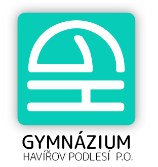 ve školním roce 2024/25Název předmětu:	Deskriptivní geometrie  - DG3Ročník - cílová skupina:  třetí ročník a septima,čtvrté ročníky a oktávaJednoletý seminář je určen pro žáky, kteří budou studovat vysoké školy typu architektura, stavební, strojní, dopravní fakulty nebo design. Seminář mohou navštěvovat i žáci, kteří nenavštěvovali seminář DG v třetím ročníku, neboť v každém roce se probírají jiné způsoby zobrazování, které nenavazují na předešlý ročník.Žáci se seznámí s různými typy zobrazování bodů, přímek, rovin a těles, jejich vzájemných průniků a řezů. V hodinách se tvoří především rysy (tužkou), při konstrukcích se neprovádějí žádné výpočty. Obsah:	Pravoúhlé promítání na jednu průmětnu	Zobrazení přímky, roviny, úhluHlavní a spádové přímky roviny, užití	Zobrazení rovinného obrazce
Mongeovo promítání – promítání na dvě k sobě kolmé průmětny	Sdružené průměty bodu, přímky, roviny, rovin. obrazce	Hlavní a spádové přímky roviny, užití při konstrukcích	Vzájemná poloha přímek, rovin, roviny a přímkyPrůsečík přímky s rovinou, průsečnice rovin	Zobrazení hranolu, průnik hranolu s přímkou a rovinou Zobrazení jehlanu, průnik jehlanu s přímkou a rovinou	Konstrukce elipsyZobrazení kružnice v MP		Řez válce rovinou		Metody:Tvorba rysů za využití počítačových programů při výkladu látky nebo opakování, procvičování je prováděno do pracovních listů s předtištěným zadáním.Klasifikace: Hodnocení je prováděno formou písemných prací po ukončení jednotlivých částí tematických celků. V každém pololetí je jich v průměru pět.
Vyučující:Mgr. Danuše ChrasteckáHavířov, 1.12.2023